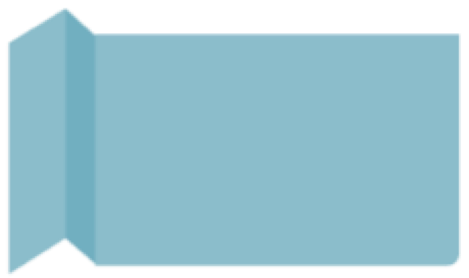 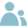 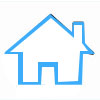 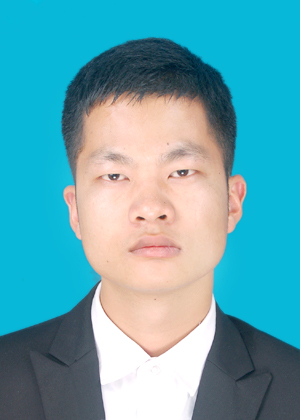 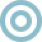 项目名称：电子书下载开发周期：2016/3/24—2016/4/19开发环境：Window8系统 IIS平台开发工具: Visual Studio2012、SQLServer2012使用技术：三层框架,JavaScript,jQuery,div+css页面布局及ADO.Net数据库访问技术。项目描述：电子书下载系统是迎合广大爱看书用户的需求，以创建方便简单的读书方式，快速健康的读书氛围为主要目的，站在客户的角度为客户精诚服务为主要目标，赢得广大客户的青睐。在本网站可以在最短的时间下载最正版的书籍。拥有各种版本的下载便捷途径，涵盖内容丰富，涉及范围广泛，又有最为便利的管理系统，方便快捷。我负责的模块：1.首页：包括用户登录，下载详情。2.用户管理：修改密码，用户信息，添加用户。3.文章管理 : 添加分类，分类管理，添加文章。技术描述： 1.系统是B/S (Browser/Server，浏览器/服务器模式)模式开发，采用3层架构设计:表现层、业务逻辑层(BLL)，数据访问层(DAL)。2.系统开发中使用3层框架的数据访问层实现从数据库中读取数据  
3.使用jQueryEasyUI界面布局，使用存储过程配合企业库方法进行Web层数据展示；担任职责：我在本项目中担任小组组长一职，负责首页、用户管理、文章管理。以及和组员们探讨所遇到问题的解决方案。初级软件工程师证书 2015年3月中级软件工程师证书 2015年12月全国信息化工程师证 2015年3月高级软件工程师证书 2016年5月技能证书